COVID-19: Werum offers live Consultation Hours for pharma and biotech companiesManufacturing Execution Systems (MES) become more mission-critical / Digital processes enable pharma and biotech companies to fulfill their system-relevant functions / Werum executes MES projects remotelyLüneburg, Germany, 12 May 2020 – In the current COVID-19 crisis, Manufacturing Execution Systems (MES) for computer-aided, digital manufacturing processes in the pharma and biotech industry are becoming more important than ever – for the simple reason that paper-based production workflows do not allow for remote control. For pharmaceutical and biotech companies, online and remote processes are the prerequisite for being able to maintain their systemically important functions."As part of our coronavirus response campaign, we offer regular consultation hours to support our customers and non-customers in this crisis," says Jan-Henrik Dieckert, Senior Director Global Sales & Marketing at Werum IT Solutions. "During these web conferences, we exchange ideas with the participants, gain a better understanding of their actual needs and promote our extended range of services – online and remote. Being customer-centric is crucial in the current situation."The Consultation Hours take place several times a week with starting times accommodating different time zones in Europe, Asia and America. Anyone who is interested can register for these free live web conferences at www.werum.com. "We are able to both prepare and execute an MES software project in a largely remote way. We can help our customers solve staffing shortages by putting our resources at their disposal for a variety of tasks – from business benefit analysis via MBR design through to configuration and parameterization of the PAS-X MES system," adds Torsten Isenberg, Senior Director Services at Werum IT Solutions.Werum can already see that most of the pharma and biotech companies do not want to wait any longer with their MES investments. Once the crisis is over, the company expects a huge demand for its software and consulting offerings: "One thing becomes glaringly apparent in this crisis: Only computer-aided manufacturing of medicines enables a rapid and efficient response to unforeseen events such as the COVID-19 outbreak. MES-controlled digital production procedures save time and effort and mitigate risk,” adds Jan-Henrik Dieckert.Pictures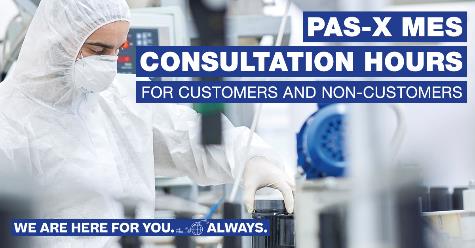 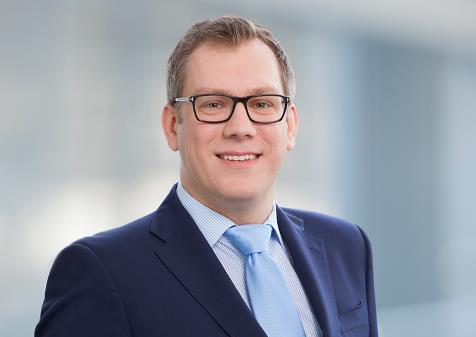 Jan-Henrik Dieckert, Senior Director Global Sales & Marketing at Werum IT Solutions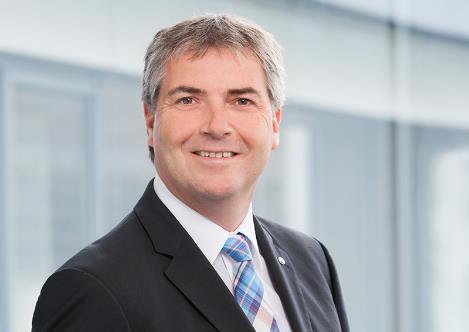 Torsten Isenberg, Senior Director Services at Werum IT SolutionsAbout Werum IT SolutionsWerum IT Solutions is the world’s leading supplier of manufacturing execution systems (MES) and manufacturing IT solutions for the pharmaceutical and biopharmaceutical industries. Its PAS-X software product is run by the majority of the world’s top 30 pharmaceutical and biotech companies and also by many mid-sized manufacturers. Werum’s manufacturing IT solutions help pharma manufacturers to increase efficiency, improve productivity, and meet regulatory requirements. Founded in 1969, Werum is headquartered in Lüneburg, Germany, and has many locations in Europe, America, and Asia.www.werum.comWerum is part of Medipak Systems, the Pharma Systems business area of Körber. The Körber Group is an international technology group with around 10,000 employees all over the world. It unites technologically leading companies with more than 100 production, service and sales locations and offers its customers solutions, products and services in the Business Areas of Körber Digital, Logistics Systems, Pharma Systems, Tissue and Tobacco. The Business Area Pharma Systems provides high quality solutions for the production, inspection and packaging of pharmaceutical products and unites seven internationally successful companies under one roof.www.medipak-systems.com, www.koerber.comContact:Dirk EbbeckeHead of Global Marketing & CommunicationsWerum IT Solutions GmbHWulf-Werum-Str. 321337 Lüneburg, GermanyTel. +49 4131 8900-689Fax +49 4131 8900-200dirk.ebbecke@werum.com